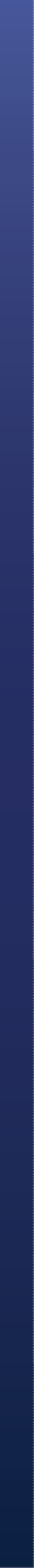 Целевой фонд добровольных взносов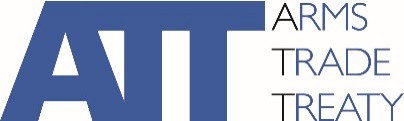 ФОРМА ЗАЯВКИ О ПРЕДОСТАВЛЕНИИ ГРАНТА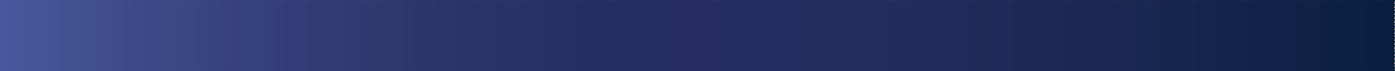 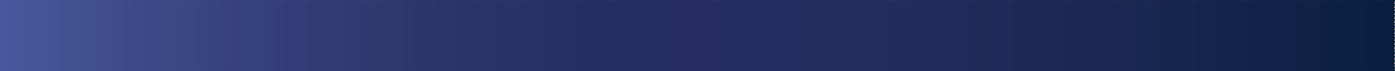 Государство-заявитель (государства-заявители)Государство-бенефициар (государства-бенефициары)Контактные лица1 А Основное контактное лицо выступает координатором проекта и несет ответственность за реализацию проекта, а также за подготовку текстовых отчетов и отчетов о финансовых расходахдля Секретариата ДТО. Это лицо должно быть представителем государства, указанным в п. 1.1.2 А Дополнительное контактное лицо может быть представителем второго государства-заявителя или партнера по реализации проекта при наличии такового.Партнер (партнеры) по реализации проектаСтатус ДТО государства-заявителяОписание проектаФинансовая информацияВзаимосвязь с другими проектамиМеханизмы управления проектом (внутренние средства контроля)Подпись представителя государства-заявителя (государств-заявителей)43 Риск — это любое неопределенное событие или условие, которое может повлиять на достижение цели (целей) проекта.4 Все государства-заявители обязаны подписать форму заявки и представить необходимые документы.0.1Государство-заявитель0.2Статус ДТО государства-заявителя (государств-заявителей)0.3Название проекта0.4Продолжительность проекта0.5Общий бюджет (в долл. США)0.6Краткое описание проекта0.7Партнер по реализации проекта1.1Название государства-заявителя1.2Правительственное ведомство или орган, несущий основную ответственность за реализацию проекта1.3Заявка подается совместно с другим государством? ДАНазвание второго государства-заявителя: НЕТ1.3Заявка подается совместно с другим государством?2.1Бенефициарами проекта выступают другие государства?Например, за счет их участия в региональном заседании. ДА НЕТ2.2Если в п. 2.1 выбрано «Да», укажите государство (государства),которые выступают бенефициарами проектаОсновное контактное лицо1Основное контактное лицо1Дополнительное контактное лицо2Дополнительное контактное лицо2Обращение (например, г-н, г-жа, д-р)Обращение (например, г-н, г-жа, д-р)ИмяИмяФамилияФамилияНазвание должностиНазвание должностиПравительственное ведомство или органПравительственное ведомство или партнер по реализации проектаНомер телефонаНомер телефонаАдрес электронной почтыАдрес электронной почты4.1У вас есть партнер по реализации проекта?Например, НПО или региональная организация. ДА НЕТ4.2Имя партнера по реализации проекта4.3Какую роль (роли) будет выполнять партнер по реализации проекта?4.4Партнер по реализации проекта получит средства непосредственно от ЦФДВ? ДА НЕТ5.1Статус ДТО государства-заявителя (государств-заявителей) Государство-участник Государство-подписант Ни один из указанных5.2Если государство еще не является государством — участником ДТО, пожалуйста, прокомментируйте ход решения вопроса о ратификации Договора или присоединении к немуЕсли государство еще не является государством-участником, следует предоставить официальное письмо или вербальную ноту, где должна быть продемонстрирована «четкая и однозначная политическаяволя по присоединению к ДТО», как указано в круге полномочий ЦФДВ.Если государство еще не является государством-участником, следует предоставить официальное письмо или вербальную ноту, где должна быть продемонстрирована «четкая и однозначная политическаяволя по присоединению к ДТО», как указано в круге полномочий ЦФДВ.Если государство еще не является государством-участником, следует предоставить официальное письмо или вербальную ноту, где должна быть продемонстрирована «четкая и однозначная политическаяволя по присоединению к ДТО», как указано в круге полномочий ЦФДВ.Если государство еще не является государством-участником, следует предоставить официальное письмо или вербальную ноту, где должна быть продемонстрирована «четкая и однозначная политическаяволя по присоединению к ДТО», как указано в круге полномочий ЦФДВ.Если государство еще не является государством-участником, следует предоставить официальное письмо или вербальную ноту, где должна быть продемонстрирована «четкая и однозначная политическаяволя по присоединению к ДТО», как указано в круге полномочий ЦФДВ.6.1Название проекта6.2Дата началаДата окончания6.3Краткое описание проекта6.4Цель проекта6.5Обоснование проекта6.6Бенефициары проекта6.7Перечислите ниже отдельные этапы проекта, включая описание основных мероприятий на каждом этапе, порядка или сроков проведения мероприятий, а также непосредственных результатов или итоговой документации каждого этапаПеречислите ниже отдельные этапы проекта, включая описание основных мероприятий на каждом этапе, порядка или сроков проведения мероприятий, а также непосредственных результатов или итоговой документации каждого этапа6.76.8Укажите основную тему (темы) проектаУкажите основную тему (темы) проекта6.8 Национальный контрольный список	 Меры контроля экспорта Компетентный национальный орган	 Меры контроля импорта Национальный контактный центр	 Меры контроля посреднической деятельности Отчетность	 Меры контроля транзита/перевалки Анализ недостатков / оценка потребностей	 Предотвращение незаконного перенаправления вооружений Правовая помощь	 Ведение учета Национальный контрольный список	 Меры контроля экспорта Компетентный национальный орган	 Меры контроля импорта Национальный контактный центр	 Меры контроля посреднической деятельности Отчетность	 Меры контроля транзита/перевалки Анализ недостатков / оценка потребностей	 Предотвращение незаконного перенаправления вооружений Правовая помощь	 Ведение учета6.8Прочее Пожалуйста, укажите:6.9Каким образом проект будет способствовать реализации стратегии по повышению эффективности осуществления ДТО?6.10Опишите ожидаемые долгосрочные результаты проекта6.11Поясните, будут ли учитываться (и каким образом) гендерные аспекты6.12Опишите любые другие аспекты, имеющие отношение к общему плану проекта7.1Общий бюджет (в долл. США)долл. СШАОбщая сумма не должна превышать 100 000 долларов США, за исключением случаев, когда в проекте принимают участие несколько государств-заявителей либо несколько государств являются бенефициарами проекта.Общая сумма не должна превышать 100 000 долларов США, за исключением случаев, когда в проекте принимают участие несколько государств-заявителей либо несколько государств являются бенефициарами проекта.Общая сумма не должна превышать 100 000 долларов США, за исключением случаев, когда в проекте принимают участие несколько государств-заявителей либо несколько государств являются бенефициарами проекта.Общая сумма не должна превышать 100 000 долларов США, за исключением случаев, когда в проекте принимают участие несколько государств-заявителей либо несколько государств являются бенефициарами проекта.Общая сумма не должна превышать 100 000 долларов США, за исключением случаев, когда в проекте принимают участие несколько государств-заявителей либо несколько государств являются бенефициарами проекта.7.2Укажите неденежный взнос государства в проект...7.3На проект выделяется какое-либо финансирование? ДА ДА НЕТ7.3На проект выделяется какое-либо финансирование?Если выбрано «Да», какой объем финансирования выделяет государство-заявитель?Если выбрано «Да», какой объем финансирования выделяет государство-заявитель?Если выбрано «Да», какой объем финансирования выделяет государство-заявитель?7.3На проект выделяется какое-либо финансирование?долл. США7.4Вы обращались к какому-либо еще государству или организации для финансирования этого проекта (софинансирование)? ДА ДА НЕТ7.5Если в п. 7.4 выбрано «Да», то куда обращались и какова сумма софинансирования?8.1Получали ли вы в прошлом помощь на реализацию связанных с ДТО проектов, в том числе из других источников? Например, ЦФДВ ДТО, агитационный проект ЕС-ДТО и Целевой фонд ООН в поддержку сотрудничества в сфере регулирования вооружений. ДА НЕТ8.2Если в п. 8.1 выбрано «Да», какой организацией предоставлена помощь и в каком году?8.3Если в п. 8.1 выбрано «Да», поясните, как полученная помощь соотносится с проектом, предложенным в этой заявке?9.1Каковы основные риски3, связанные с проектом?9.2Кратко опишите стратегию управления рисками9.3Как планируется управлять проектом в течение его жизненного цикла, в том числе контролировать ход его выполнения?9.4Как будет осуществляться оценка проекта?9.5Вы принимаете обязательство регулярно предоставлять отчеты о ходе работы в Секретариат ДТО? ДА НЕТ9.6Вы согласны на проведение аудита Секретариатом ДТО? ДА НЕТИмя и должностьПодписьДата